ระเบียบคณะกรรมการสิทธิมนุษยชนแห่งชาติว่าด้วยเครื่องแบบและการแต่งเครื่องแบบของข้าราชการ พนักงานราชการ และลูกจ้าง สำนักงานคณะกรรมการสิทธิมนุษยชนแห่งชาติพ.ศ. ๒๕๖๑ และที่แก้ไขเพิ่มเติมโดยที่เป็นการสมควรกำหนดให้มีระเบียบคณะกรรมการสิทธิมนุษยชนแห่งชาติว่าด้วยเครื่องแบบและการแต่งเครื่องแบบของข้าราชการ พนักงานราชการ และลูกจ้าง สำนักงานคณะกรรมการ
สิทธิมนุษยชนแห่งชาติ อาศัยอำนาจตามความในมาตรา ๔๙ (๗) แห่งพระราชบัญญัติประกอบรัฐธรรมนูญว่าด้วยคณะกรรมการสิทธิมนุษยชนแห่งชาติ พ.ศ. ๒๕๖๐ คณะกรรมการสิทธิมนุษยชนแห่งชาติจึงออกระเบียบไว้ ดังต่อไปนี้ข้อ ๑ ระเบียบนี้เรียกว่า “ระเบียบคณะกรรมการสิทธิมนุษยชนแห่งชาติว่าด้วยเครื่องแบบและการแต่งเครื่องแบบของข้าราชการ พนักงานราชการ และลูกจ้าง สำนักงานคณะกรรมการสิทธิมนุษยชนแห่งชาติ พ.ศ. ๒๕๖๑”ข้อ ๒ ระเบียบนี้ให้ใช้บังคับตั้งแต่วันถัดจากวันประกาศในราชกิจจานุเบกษาเป็นต้นไปข้อ ๓ ในระเบียบนี้“สำนักงาน” หมายความว่า สำนักงานคณะกรรมการสิทธิมนุษยชนแห่งชาติ“ข้าราชการ” หมายความว่า ข้าราชการสำนักงานคณะกรรมการสิทธิมนุษยชนแห่งชาติ“พนักงานราชการ” หมายความว่า พนักงานราชการตามระเบียบคณะกรรมการสิทธิมนุษยชนแห่งชาติว่าด้วยพนักงานราชการสำนักงานคณะกรรมการสิทธิมนุษยชนแห่งชาติ“ลูกจ้าง” หมายความว่า ลูกจ้างตามระเบียบคณะกรรมการสิทธิมนุษยชนแห่งชาติว่าด้วยลูกจ้างสำนักงานคณะกรรมการสิทธิมนุษยชนแห่งชาติข้อ ๔ เครื่องแบบข้าราชการ ให้มี ๒ ชนิด คือ(๑)  เครื่องแบบปฏิบัติราชการ มี ๒ ประเภท(ก) เครื่องแบบสีกากีคอพับ(ข) เครื่องแบบสีกากีคอแบะ(๒)  เครื่องแบบพิธีการ มี ๕ ประเภท(ก) เครื่องแบบปกติขาว(ข) เครื่องแบบปกติกากีคอตั้ง(ค) เครื่องแบบครึ่งยศ(ง) เครื่องแบบเต็มยศ(จ) เครื่องแบบสโมสรให้นำกฎสำนักนายกรัฐมนตรีออกตามความในพระราชบัญญัติเครื่องแบบข้าราชการฝ่ายพลเรือน พุทธศักราช ๒๔๗๘ ในส่วนที่กำหนดสำหรับข้าราชการพลเรือนสามัญ มาใช้บังคับกับการแต่งเครื่องแบบของข้าราชการโดยอนุโลม สำหรับเครื่องหมายแสดงสังกัด ให้เป็นไปตามแบบแนบท้ายระเบียบนี้ข้อ ๕ เครื่องแบบพนักงานราชการ ให้มี ๒ ชนิด คือ(๑)  เครื่องแบบปกติ(๒)  เครื่องแบบพิธีการ มี ๓ ประเภท(ก) เครื่องแบบปกติขาว(ข) เครื่องแบบครึ่งยศ(ค) เครื่องแบบเต็มยศให้นำประกาศคณะกรรมการบริหารพนักงานราชการตามระเบียบสำนักนายกรัฐมนตรีว่าด้วยพนักงานราชการเกี่ยวกับเครื่องแบบพนักงานราชการ มาใช้บังคับกับการแต่งเครื่องแบบของพนักงานราชการโดยอนุโลม สำหรับเครื่องหมายแสดงสังกัด ให้เป็นไปตามแบบแนบท้ายระเบียบนี้ข้อ ๖ (ยกเลิก)ข้อ ๗ เครื่องแบบลูกจ้าง ให้มี ๒ ชนิด คือ(๑)  เครื่องแบบปฏิบัติงาน(๒)  เครื่องแบบพิธีการ มี ๓ ประเภท(ก) เครื่องแบบปกติขาว(ข) เครื่องแบบครึ่งยศ(ค) เครื่องแบบเต็มยศให้นำระเบียบสำนักนายกรัฐมนตรีว่าด้วยเครื่องแบบลูกจ้างประจำ มาใช้บังคับกับเครื่องแบบของลูกจ้างโดยอนุโลม สำหรับเครื่องหมายแสดงสังกัด ให้เป็นไปตามแบบแนบท้ายระเบียบนี้ข้อ ๘ ให้มีเครื่องหมายแสดงสังกัดเป็นรูปทรงหยดน้ำ ภายในเป็นรูปคนล้อมเป็นวงกลมและรูปมือ มีอุณาโลมและรัศมีอยู่ด้านบน ทำด้วยโลหะโปร่งสีทองไม่มีขอบ ขนาดความสูง ๓ เซนติเมตร ติดที่คอเสื้อตอนหน้าทั้งสองข้างของเครื่องแบบ ตามแบบแนบท้ายระเบียบนี้สำหรับข้าราชการ พนักงานราชการ และลูกจ้างหญิง ให้ติดเครื่องหมายแสดงสังกัดที่คอแบะของเสื้อตอนบนทั้งสองข้าง เหนือแนวเครื่องราชอิสริยาภรณ์ข้อ ๙ ข้าราชการ พนักงานราชการ และลูกจ้าง ผู้ซึ่งได้รับพระราชทานเครื่องราชอิสริยาภรณ์ 
ให้ประดับเครื่องราชอิสริยาภรณ์ได้ตามระเบียบของทางราชการข้อ ๑๐ ข้าราชการ พนักงานราชการ และลูกจ้าง ผู้ซึ่งได้รับเหรียญเชิดชูเกียรติ เครื่องหมายแสดงความสามารถ เครื่องหมายกิตติมศักดิ์ เข็มแสดงวิทยฐานะ เครื่องหมายหรือเข็มอื่นใด แล้วแต่กรณี ให้ประดับเครื่องหมายหรือเข็มนั้น ตามระเบียบของทางราชการหรือระเบียบของส่วนราชการนั้น ๆ 
ตามสมควรข้อ ๑๑ การแต่งเครื่องแบบตามที่กำหนดไว้ในระเบียบนี้ ให้แต่งตามหมายของสำนักพระราชวัง หรือระเบียบ หรือตามที่คณะกรรมการสิทธิมนุษยชนแห่งชาติ หรือเลขาธิการคณะกรรมการสิทธิมนุษยชนแห่งชาติกำหนด ในโอกาสอันควรข้อ ๑๒ ข้าราชการนอกประจำการ ให้ใช้เครื่องแบบและการแต่งเครื่องแบบเช่นเดียวกับข้าราชการประจำการ เว้นแต่ให้ติดเครื่องหมายแสดงสังกัดที่ปกคอเสื้อด้านหน้าข้างซ้าย และเครื่องหมายอักษร นก ทำด้วยโลหะโปร่งสีทองไม่มีขอบ สูง ๒ เซนติเมตร ที่ปกคอเสื้อด้านหน้าข้างขวาข้อ ๑๓ ภายในกำหนดเก้าสิบวันนับแต่วันที่ระเบียบนี้ใช้บังคับ ข้าราชการและพนักงานราชการจะใช้เครื่องหมายแสดงสังกัดตามกฎหมายว่าด้วยเครื่องแบบข้าราชการรัฐสภา หรือกฎหมายว่าด้วยเครื่องแบบพนักงานราชการรัฐสภา แล้วแต่กรณี หรือตามระเบียบนี้ก็ได้ข้อ ๑๔ ให้ประธานกรรมการสิทธิมนุษยชนแห่งชาติเป็นผู้รักษาการตามระเบียบนี้ในกรณีที่มีปัญหาเกี่ยวกับการปฏิบัติตามระเบียบนี้ ให้คณะกรรมการสิทธิมนุษยชนแห่งชาติ
เป็นผู้วินิจฉัยชี้ขาดประกาศ ณ วันที่ ๑๑ กันยายน พ.ศ. ๒๕๖๑วัส  ติงสมิตรประธานกรรมการสิทธิมนุษยชนแห่งชาติเครื่องหมายแสดงสังกัดสำนักงานคณะกรรมการสิทธิมนุษยชนแห่งชาติ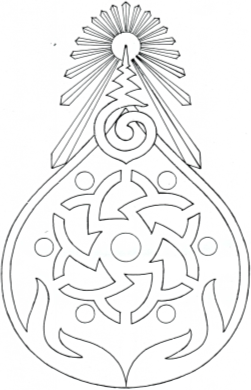 เครื่องหมายแสดงสังกัดทำด้วยโลหะโปร่งสีทองไม่มีขอบ ขนาดความสูง 3 เซนติเมตรระเบียบคณะกรรมการสิทธิมนุษยชนแห่งชาติว่าด้วยเครื่องแบบและการแต่งเครื่องแบบของข้าราชการ พนักงานราชการ และลูกจ้าง สำนักงานคณะกรรมการสิทธิมนุษยชนแห่งชาติ (ฉบับที่ ๒) พ.ศ. ๒๕๖๔ข้อ ๒ ระเบียบนี้ให้ใช้บังคับตั้งแต่วันถัดจากวันประกาศในราชกิจจานุเบกษาเป็นต้นไป	ข้อ ๖ ให้ยกเลิกแบบอินทรธนูและเครื่องหมายตำแหน่งบนอินทรธนูข้าราชการสำนักงานคณะกรรมการสิทธิมนุษยชนแห่งชาติ แบบอินทรธนูเครื่องแบบปกติ และเครื่องแบบพิธีการพนักงานราชการสำนักงานคณะกรรมการสิทธิมนุษยชนแห่งชาติ และแบบอินทรธนูและเครื่องหมายตำแหน่งบนอินทรธนูของเครื่องแบบปกติพนักงานราชการสำนักงานคณะกรรมการสิทธิมนุษยชนแห่งชาติ ท้ายระเบียบคณะกรรมการสิทธิมนุษยชนแห่งชาติว่าด้วยเครื่องแบบและการแต่งเครื่องแบบของข้าราชการ พนักงานราชการ และลูกจ้าง สำนักงานคณะกรรมการสิทธิมนุษยชนแห่งชาติ พ.ศ. ๒๕๖๑